                                     MODULO ISCRIZIONE GARA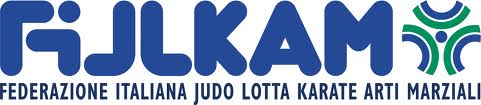 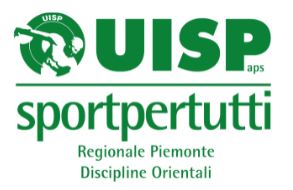 La Società ___________________________________chiede l’iscrizione dei seguenti atleti al:38° Trofeo di Judo “CITTA’ DI NOVI LIGURE”in programma c/o il Palazzetto dello Sport di Novi Ligure - Viale Pinan Cichero - il 19 maggio 2024(Si dichiara che tutti i dati riportati in questo modulo d’iscrizione sono veri e che tutti gli atleti iscritti sono regolarmente tesserati e assicurati ed hanno valido certificato medico per la pratica agonistica.)RECAPITO TELEFONICO __________________________IL DIRETTORE TECNICO ________________________________________________N°COGNOME E NOMESESSODATA DI NASCITAPESO KG.CATEGORIACINTURA123456789101112131415161718192021222324252627282930